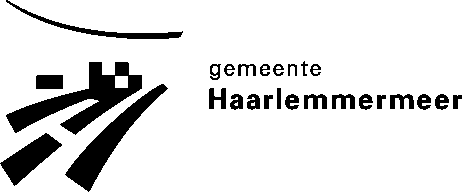 Raadsbesluit 2013/…………..De raad van de gemeente Haarlemmermeer;gelezen het voorstel van het college van burgemeester en wethouders van 1 oktober 2013,nummer 2013/………;gelet op artikel 255 van de Gemeentewet, artikel 26 van de Invorderingswet 1990 en de Uitvoeringsregeling Invorderingswet 1990;overwegende dat het gewenst is om nadere regels te stellen voor het verlenen van kwijtschelding van gemeentelijke belastingen;besluit:vast te stellen het:Besluit kwijtscheldingsregels 2014Artikel 1	Inkomensvrijstelling en kinderopvangOp grond van de krachtens artikel 26 van de Invorderingswet 1990 bij ministeriële regeling gestelde regels, wordt bij de invordering, in afwijking van de Uitvoeringsregeling Invorderingswet 1990, het percentage van de kosten van bestaan vastgesteld op 100 percent van de bijstandsnorm.Op grond van de krachtens artikel 26 van de Invorderingswet 1990 bij ministeriële regeling gestelde regels, wordt bij de invordering, in afwijking van de Uitvoeringsregeling Invorderingswet 1990, het percentage van de kosten van het bestaan voor personen die de pensioengerechtigde leeftijd, als bedoeld in artikel 7, onderdeel a van de Algemene ouderdomswet , hebben bereikt, vastgesteld op 100 percent van de toepasselijke netto AOW-norm verhoogd met de toepasselijke tegemoetkoming koopkracht oudere belastingplichtige (MKOB).Onderdelen 1 en 2 zijn van overeenkomstige toepassing op het vaststellen van de kosten van het bestaan bij kwijtscheldingsverzoeken van natuurlijke personen die geen verband houden met de uitoefening van een bedrijf of zelfstandig beroep door overeenkomstige toepassing van afdeling 2 van hoofdstuk II van de Uitvoeringregeling Invorderingswet 1990 in plaats van de afdelingen 3 en 4 van voornoemd hoofdstuk .Bij een verzoek om kwijtschelding wordt rekening gehouden met de netto-kosten voor kinderopvang.Artikel 2	Verruimde kwijtscheldingMet toepassing van het in artikel 1 bepaalde, wordt kwijtschelding verleend voor: het liggeld voor woonschepen;de leges als bedoeld in onderdeel 1.2.1.4, van de tarieventabel behorend bij de vigerende legesverordening.Artikel 3 	Beperkte kwijtschelding ​Met toepassing van het in artikel 1 bepaalde, wordt de kwijtschelding voor:de afvalstoffenheffing beperkt tot maximaal de belasting als bedoeld in onderdeel 1.1, onderdeel 1.2.1 respectievelijk onderdeel 1.3 van de tarieventabel behorende bij de Verordening afvalstoffenheffing 2014;de hondenbelasting beperkt tot maximaal 1 hond;Artikel 4 	Uitgesloten van kwijtscheldingBij de invordering van de volgende belastingen wordt geen kwijtschelding verleend:onroerende-zaakbelastingen;rioolheffing;toeristenbelasting;parkeerbelastingen;precariobelasting;graf- en begraafrechten;BIZ-bijdragen;leges, dit met uitzondering van de leges zoals bedoeld in artikel 2, onderdeel b.Artikel 5	Inwerkingtreding en citeertitelHet ‘Besluit kwijtscheldingsregels 2013’ van 8 november 2012 wordt ingetrokken met ingang van de in het derde lid genoemde datum, met dien verstande dat zij van toepassing blijft op de belastbare feiten die zich voor die datum hebben voorgedaan.Dit besluit treedt in werking met ingang van de eerste dag na die van de bekendmaking.De datum van ingang van dit besluit is 1 januari 2014;Dit besluit wordt aangehaald als: Besluit kwijtscheldingsregels 2014.Vastgesteld in de openbare raadsvergadering van 7 november 2013.De griffier,	De voorzitter,J. van der Rhee       	 drs. Th.L.N. Weterings OnderwerpKwijtschelding 2014